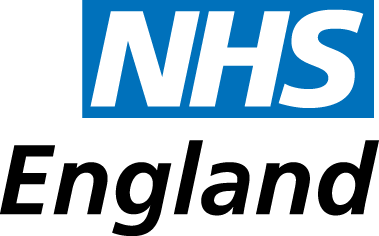 Job description and person specificationPositionPositionPositionPositionPositionJob titlePrimary Care Clinical Lead ()DirectorateMedical and Digital DirectorateMedical and Digital DirectoratePay bandResponsible toJointly to: Elective surgery recovery programme Clinical Lead and Regional Programme DirectorJointly to: Elective surgery recovery programme Clinical Lead and Regional Programme DirectorSalaryMedical salary based on PA sessional rate  Accountable toLondon Regional Medical Director and CCIO London Regional Medical Director and CCIO Tenure Responsible forWorking alongside the London Clinical Director and London Anaesthetics Clinical Director Working alongside the London Clinical Director and London Anaesthetics Clinical Director Funding ArrangementsBaseWellington HouseWellington HouseNHS England ValuesNHS England ValuesNHS England BehavioursNHS England BehavioursNHS England BehavioursThe values enshrined in the NHS Constitution underpin all that we do:Respect and dignity.Commitment to the quality of care.Compassion.Improving lives.Working together for patients.Everyone counts.The values enshrined in the NHS Constitution underpin all that we do:Respect and dignity.Commitment to the quality of care.Compassion.Improving lives.Working together for patients.Everyone counts.Our behaviors: leading by example:We prioritise patients in every decision we take.We listen and learn.We are evidence-based.We are open and transparent. We are inclusive.We strive for improvement. Our behaviors: leading by example:We prioritise patients in every decision we take.We listen and learn.We are evidence-based.We are open and transparent. We are inclusive.We strive for improvement. Our behaviors: leading by example:We prioritise patients in every decision we take.We listen and learn.We are evidence-based.We are open and transparent. We are inclusive.We strive for improvement. Service and teamService and teamAbout the roleAbout the roleAbout the roleNHS England’s London Medical and Digital and Nursing Directorates have a key leadership role in the London health system, with responsibility, in conjunction with other leaders from across the professional spectrum, for delivery of high-quality clinical services for London’s population, in line with the Long Term Plan and the People Plan and other governmental priorities. The prime aim is to secure ongoing improvement in clinical outcomes and the experience of care, reduce unwarranted clinical variation and health inequalities, and optimise use of resources for the population of London.This role has three components:To provide primary care clinical leadership to  services in London, including attending and co-chairing the London Clinical Leadership Group, that sits alongside five ICS Networks for  services in London. The London  Clinical Leadership Group provides clinical leadership in the NHS England (London) regional team to support delivery of the NHS England (London) objectives, including providing clinical leadership and advice on strategic change for London, both within the organisation and to external stakeholders.To provide expert advice on primary care services in relation to and to raise issues and opportunities to the Regional Medical Director and Regional Chief Nurse, facilitating large scale change to reduce unwarranted clinical variation and leading on projects for continuous improvement.To be responsible for securing clinical leadership and engagement in the implementation of GIRFT recommendations and other relevant improvement priorities in  in LondonThe post holder will be expected to draw on the views of primary care colleagues in London along with national and international experts as appropriate to support the development of  services. NHS England’s London Medical and Digital and Nursing Directorates have a key leadership role in the London health system, with responsibility, in conjunction with other leaders from across the professional spectrum, for delivery of high-quality clinical services for London’s population, in line with the Long Term Plan and the People Plan and other governmental priorities. The prime aim is to secure ongoing improvement in clinical outcomes and the experience of care, reduce unwarranted clinical variation and health inequalities, and optimise use of resources for the population of London.This role has three components:To provide primary care clinical leadership to  services in London, including attending and co-chairing the London Clinical Leadership Group, that sits alongside five ICS Networks for  services in London. The London  Clinical Leadership Group provides clinical leadership in the NHS England (London) regional team to support delivery of the NHS England (London) objectives, including providing clinical leadership and advice on strategic change for London, both within the organisation and to external stakeholders.To provide expert advice on primary care services in relation to and to raise issues and opportunities to the Regional Medical Director and Regional Chief Nurse, facilitating large scale change to reduce unwarranted clinical variation and leading on projects for continuous improvement.To be responsible for securing clinical leadership and engagement in the implementation of GIRFT recommendations and other relevant improvement priorities in  in LondonThe post holder will be expected to draw on the views of primary care colleagues in London along with national and international experts as appropriate to support the development of  services. As a Primary Care Clinical Lead, the post holder will work as part of a dynamic team in leading and managing a London wide clinical programme to deliver national and regional core objectives:To co-chair the appropriate clinical fora and develop an annual work programme that focuses on improving quality and clinical outcomes for patientsTo align this with the workplans of the operational delivery networks, providing support and ensuring consistent delivery across London. To provide clinical leadership, advice and input within primary care and the community, working with other departments, including Social Care, Nursing, Strategy and Transformation, Performance and Information, Workforce and Finance to support strategic work streams To be a credible ambassador for the regional office and build relationships across organisations and institutions in London and beyond, helping to create a single vision for  services in the capital that seeks to deliver consistently excellent care to those from London and beyond who come to London for  care, within available resources.To support the Medical and Digital Directorate and Nursing directorates in London Region to develop operating systems and processes which are clinically drivenTo support the organisation’s way of working, model its values and champion the NHS Constitution As a Primary Care Clinical Lead, the post holder will work as part of a dynamic team in leading and managing a London wide clinical programme to deliver national and regional core objectives:To co-chair the appropriate clinical fora and develop an annual work programme that focuses on improving quality and clinical outcomes for patientsTo align this with the workplans of the operational delivery networks, providing support and ensuring consistent delivery across London. To provide clinical leadership, advice and input within primary care and the community, working with other departments, including Social Care, Nursing, Strategy and Transformation, Performance and Information, Workforce and Finance to support strategic work streams To be a credible ambassador for the regional office and build relationships across organisations and institutions in London and beyond, helping to create a single vision for  services in the capital that seeks to deliver consistently excellent care to those from London and beyond who come to London for  care, within available resources.To support the Medical and Digital Directorate and Nursing directorates in London Region to develop operating systems and processes which are clinically drivenTo support the organisation’s way of working, model its values and champion the NHS Constitution As a Primary Care Clinical Lead, the post holder will work as part of a dynamic team in leading and managing a London wide clinical programme to deliver national and regional core objectives:To co-chair the appropriate clinical fora and develop an annual work programme that focuses on improving quality and clinical outcomes for patientsTo align this with the workplans of the operational delivery networks, providing support and ensuring consistent delivery across London. To provide clinical leadership, advice and input within primary care and the community, working with other departments, including Social Care, Nursing, Strategy and Transformation, Performance and Information, Workforce and Finance to support strategic work streams To be a credible ambassador for the regional office and build relationships across organisations and institutions in London and beyond, helping to create a single vision for  services in the capital that seeks to deliver consistently excellent care to those from London and beyond who come to London for  care, within available resources.To support the Medical and Digital Directorate and Nursing directorates in London Region to develop operating systems and processes which are clinically drivenTo support the organisation’s way of working, model its values and champion the NHS Constitution Key Job specifics and responsibilitiesKey Job specifics and responsibilitiesKey accountabilitiesKey accountabilitiesStrategic Support the Regional Medical Director & CCIO as part of the regional medical leadership team, and together with colleagues support the regional director in the delivery of all regional objectivesTo support the Regional Medical Director & CCIO in delivery of statutory functions including the mandated clinical network prioritiesThe Medical Director contributes to the work of the NHS England Medical & Digital Directorate and personally or through mobilisation of and delegation to their own team members they will contribute significantly to the clinical advisory mechanisms and responsibilities of NHS EnglandTo provide clear clinical leadership on using innovative approaches and aligning tools and levers in order to support the improvement of outcomes for patients and drive up the quality of careTo support development of London services on behalf of the Regional Medical Director (along with the Clinical Director):Providing leadership to the ICS-level  and Anaesthetic networks and wider teamsEstablishment of a London wide  Clinical Leadership Group to support the delivery of quality and clinical outcomes for patientsTo provide a source of leadership to establish a workforce development strategy for services.To provide leadership to support the delivery and implementation of national programs of work across London ICSs, and to provide advice to change programmes and any reconfigurations which will ensure the best health outcomes for those using London’s  services.To provide a source of clinical expertise and advice to providers and commissioners across the London ICSs.LeadershipTo promote equality and diversity and the reduction of inequalities in all the activities of NHS EnglandTo uphold organisational policies and principles on the promotion of equalityTo act as a highly credible spokesperson for NHS England and regional officeTo work with colleagues in NHS England to support the quality assurance process and support clinical leadership  To support the development of new outcome strategies, as agreed with the NHS Medical Director and othersWork with the national team to develop and implement systems and metrics to measure quality and clinical outcomes to support improvement and monitor performanceEnsure that national commissioning guidance is implemented and that appropriate systems are in place to drive improvements in care and clinical standardsTo model a collaborative and influencing style of working, negotiating with others to achieve the best outcomes, embedding this approach across the directorateTo support the Regional Medical Director in national and regional work to improve quality and clinical outcomes for patientsTo encourage and promote researchFinancial ManagementWill comply with NHS England standing financial instructionsCommunications and Stakeholder ManagementTo act as a champion for patients and their interests and involve the public and patients in the policy development and decision making of the London regional officeTo build effective working with senior leads from partner organisations including;  Trusts, ICSs  DH, NICE, CQC, AHSNs, NHSX, NHS Digital, Population Health Management team, PCNs, The Royal Colleges and professional specialist bodies, clinicians working in hospitals, community health organisations, primary care and professionals in social care and the voluntary sector to help clinicians identify, share and adopt best practiceTo work with national and local improvement teams to deliver objectivesTo coordinate and quality assure the provision of expert and evidence based clinical and professional advice to the healthcare system. Recipients will include Ministers, Providers, Sectors and the Department of Health, amongst othersTo develop good working relationships with the local diagnostic leads within CCGs and any CSUs supporting CCGs in London alongside the analytics team in the London Regional office responsible for direct commissioning data.Developing an excellent organisationTo build successful links within the Medical & Digital and Nursing Directorates and across the regional office, with the primary aim of embedding clinical leadership and professional advice at the core of their activities to improve quality and patient outcomes To build on the capability of the London Medical Directorate and specialised services teams; matrix working, capacity management, developing the culture and operating systems and processesTo provide leadership and management support to the staff working within the directorate, giving feedback on engagement and performance to their line managers as appropriateTo act as a link between the clinical side of the matrix and the corporate functions sideTo support the organisation’s way of working, model its values and champion the NHS ConstitutionTo actively support the development of individuals and the team through appraisal, personal development planning, coaching and mentoringTo ensure regular and productive communications with staff (Directorate or Matrix)To ensure the health, safety and wellbeing of all staff within the directorateTo ensure compliance with all confidentiality and governance requirements within the departmentTo adhere to the NHS managers code of conduct and any other relevant professional codes of conduct at all timesEnabling patient and public involvementTo ensure all public and patient contact with the office is of the highest professional standard.To embed patient and public involvement within the NHS England at all levels of decision making.Promoting equality and reducing inequalities     To uphold organisational policies and principles on the promotion of equalityTo role model and support NHSE (London’s) Race Strategy      To create an inclusive working environment where diversity is valued, everyone can contribute, and everyday action ensure we meet our duty to uphold and promote equalityLeadership for transformational changeTo model a collaborative and influencing style of working, negotiating with others to achieve the best outcomes. Embedding this approach across the Directorate.Maintain a good knowledge of emerging policies from government departments, the organisation in defining the strategy. Using insight and evidence for improvement     To highlight, promote and report innovative approaches to education and training, particularly their impact on service.Strategic Support the Regional Medical Director & CCIO as part of the regional medical leadership team, and together with colleagues support the regional director in the delivery of all regional objectivesTo support the Regional Medical Director & CCIO in delivery of statutory functions including the mandated clinical network prioritiesThe Medical Director contributes to the work of the NHS England Medical & Digital Directorate and personally or through mobilisation of and delegation to their own team members they will contribute significantly to the clinical advisory mechanisms and responsibilities of NHS EnglandTo provide clear clinical leadership on using innovative approaches and aligning tools and levers in order to support the improvement of outcomes for patients and drive up the quality of careTo support development of London services on behalf of the Regional Medical Director (along with the Clinical Director):Providing leadership to the ICS-level  and Anaesthetic networks and wider teamsEstablishment of a London wide  Clinical Leadership Group to support the delivery of quality and clinical outcomes for patientsTo provide a source of leadership to establish a workforce development strategy for services.To provide leadership to support the delivery and implementation of national programs of work across London ICSs, and to provide advice to change programmes and any reconfigurations which will ensure the best health outcomes for those using London’s  services.To provide a source of clinical expertise and advice to providers and commissioners across the London ICSs.LeadershipTo promote equality and diversity and the reduction of inequalities in all the activities of NHS EnglandTo uphold organisational policies and principles on the promotion of equalityTo act as a highly credible spokesperson for NHS England and regional officeTo work with colleagues in NHS England to support the quality assurance process and support clinical leadership  To support the development of new outcome strategies, as agreed with the NHS Medical Director and othersWork with the national team to develop and implement systems and metrics to measure quality and clinical outcomes to support improvement and monitor performanceEnsure that national commissioning guidance is implemented and that appropriate systems are in place to drive improvements in care and clinical standardsTo model a collaborative and influencing style of working, negotiating with others to achieve the best outcomes, embedding this approach across the directorateTo support the Regional Medical Director in national and regional work to improve quality and clinical outcomes for patientsTo encourage and promote researchFinancial ManagementWill comply with NHS England standing financial instructionsCommunications and Stakeholder ManagementTo act as a champion for patients and their interests and involve the public and patients in the policy development and decision making of the London regional officeTo build effective working with senior leads from partner organisations including;  Trusts, ICSs  DH, NICE, CQC, AHSNs, NHSX, NHS Digital, Population Health Management team, PCNs, The Royal Colleges and professional specialist bodies, clinicians working in hospitals, community health organisations, primary care and professionals in social care and the voluntary sector to help clinicians identify, share and adopt best practiceTo work with national and local improvement teams to deliver objectivesTo coordinate and quality assure the provision of expert and evidence based clinical and professional advice to the healthcare system. Recipients will include Ministers, Providers, Sectors and the Department of Health, amongst othersTo develop good working relationships with the local diagnostic leads within CCGs and any CSUs supporting CCGs in London alongside the analytics team in the London Regional office responsible for direct commissioning data.Developing an excellent organisationTo build successful links within the Medical & Digital and Nursing Directorates and across the regional office, with the primary aim of embedding clinical leadership and professional advice at the core of their activities to improve quality and patient outcomes To build on the capability of the London Medical Directorate and specialised services teams; matrix working, capacity management, developing the culture and operating systems and processesTo provide leadership and management support to the staff working within the directorate, giving feedback on engagement and performance to their line managers as appropriateTo act as a link between the clinical side of the matrix and the corporate functions sideTo support the organisation’s way of working, model its values and champion the NHS ConstitutionTo actively support the development of individuals and the team through appraisal, personal development planning, coaching and mentoringTo ensure regular and productive communications with staff (Directorate or Matrix)To ensure the health, safety and wellbeing of all staff within the directorateTo ensure compliance with all confidentiality and governance requirements within the departmentTo adhere to the NHS managers code of conduct and any other relevant professional codes of conduct at all timesEnabling patient and public involvementTo ensure all public and patient contact with the office is of the highest professional standard.To embed patient and public involvement within the NHS England at all levels of decision making.Promoting equality and reducing inequalities     To uphold organisational policies and principles on the promotion of equalityTo role model and support NHSE (London’s) Race Strategy      To create an inclusive working environment where diversity is valued, everyone can contribute, and everyday action ensure we meet our duty to uphold and promote equalityLeadership for transformational changeTo model a collaborative and influencing style of working, negotiating with others to achieve the best outcomes. Embedding this approach across the Directorate.Maintain a good knowledge of emerging policies from government departments, the organisation in defining the strategy. Using insight and evidence for improvement     To highlight, promote and report innovative approaches to education and training, particularly their impact on service.The post holder will be accountable to the Regional London Medical Director and Medical Director for Direct Commissioning, to build effective working relationships with:Senior clinicians across the London health and care systemThe London Medical & Digital and Nursing directoratesNational Clinical Directors and the national Medical and Nursing DirectoratesLondon STP Medical Directors, CLG chairs and Accountable OfficersODN clinical leaders GIRFT Local GovernmentVoluntary Sector organisationPatient and service user groupsNational clinical leaders responsible for strategy and operational delivery of  services, and key Royal Colleges and  associations (ie. BSG).Other chief professional officers HEEMayor’s OfficeCQCNHS DigitalNHSX AHSNsPopulation Health management teamsThe post holder will be accountable to the Regional London Medical Director and Medical Director for Direct Commissioning, to build effective working relationships with:Senior clinicians across the London health and care systemThe London Medical & Digital and Nursing directoratesNational Clinical Directors and the national Medical and Nursing DirectoratesLondon STP Medical Directors, CLG chairs and Accountable OfficersODN clinical leaders GIRFT Local GovernmentVoluntary Sector organisationPatient and service user groupsNational clinical leaders responsible for strategy and operational delivery of  services, and key Royal Colleges and  associations (ie. BSG).Other chief professional officers HEEMayor’s OfficeCQCNHS DigitalNHSX AHSNsPopulation Health management teamsThe post holder will be accountable to the Regional London Medical Director and Medical Director for Direct Commissioning, to build effective working relationships with:Senior clinicians across the London health and care systemThe London Medical & Digital and Nursing directoratesNational Clinical Directors and the national Medical and Nursing DirectoratesLondon STP Medical Directors, CLG chairs and Accountable OfficersODN clinical leaders GIRFT Local GovernmentVoluntary Sector organisationPatient and service user groupsNational clinical leaders responsible for strategy and operational delivery of  services, and key Royal Colleges and  associations (ie. BSG).Other chief professional officers HEEMayor’s OfficeCQCNHS DigitalNHSX AHSNsPopulation Health management teamsOrganisational structurePerson specificationPerson specificationPerson specificationPerson specificationPerson specificationCriteriaEssentialDesirableEvidence*Qualifications Professional qualification in medicine, nursing or relevant qualification certified by HCPCFellow or member of relevant Royal College, faculty or professional societyA/IEducated to master’s level or equivalent level or equivalent experience of working at a senior level in specialist area.A/IKnowledge and  experienceIn depth additional expert knowledge acquired over a significant period in Primary Care Services Subject matter expertise across several key areas relating to Primary Care Services ideally with an interest in  services, and able to evidence national recognition of their expertiseA/IProven and significant leadership experience and/or formal management qualification at a sub-regional, regional or national levelA/ISignificant evidence of continued professional developmentA/IDemonstrated expertise in a Healthcare environmentA/ISignificant management experience at senior level in the NHS, ideally with Clinical Director or equivalent experienceA/IExperience of leading and delivering complex change and strategy development programmes in a politically sensitive and complex environment and experience of significant and successful clinical transformation with a strong quality improvement dimension.A/IOn GMC register or equivalent with a licence to practise.A/IExperience and/or understanding of the UK Health EconomyA/ICommercial expertiseA/IExperience of successfully operating in and delivering priorities in a partnership environmentA/ISkills and capabilitiesAbility to deal with challenging situations in a formal setting, including working with Organisational Medical Directors, ICS / CCG leads and the leads of national organisationsCommunication skillsStrong external communications skills in a politically sensitive environment and experience in handling mediaA/IAbility to prepare and produce concise yet insightful communications for dissemination to senior stakeholders and a broad range of stakeholders as requiredA/IExtensive experience of delivering presentations to large groups of stakeholders in often pressured and politically sensitive environmentsA/IAnalytical skillsAbility to analyse highly complex issues where material is conflicting and drawn from multiple sources (verbal, written and numerical).A/IDemonstrated capability to act upon incomplete information, using experience to make inferences and decision making A/IAbility to analyse numerical and written data, assess options and draw appropriate initiativesA/IPlanning skillsLeadership, vision, strategic thinking and planning with highly developed political skillsA/IDemonstrated capability to plan over short, medium and long-term timeframes and adjust plans and resource requirements accordinglyA/IExperience of managing and prioritising a large budgetA/IManagement SkillsExperience in leading major change initiative with entrepreneurialism in a challenging organisational environmentA/IAbility to delegate effectively A/IAbility to work effectively between strategic and operational activities where requiredA/IAutonomy/ Freedom to ActDemonstrated capabilities to manage own workload and make informed decisions in the absence of required information, working to tight and often changing timescalesA/IAbility to make decisions autonomously, when required, on difficult issuesA/IPhysical skillsWorking knowledge of Microsoft Office with good keyboard skills.A/IFinancial and Physical Resources Management ExperienceAbility to provide informative reporting on finances and impact to Board management.A/IValues and  behavioursCommitment to and focused on quality, promotes high standards in all they do with clear evidence of significant improvement work from a sub-regional, regional or national perspective.A/IAble to make a connection between their work and the benefit to patients and the publicA/IConsistently thinks about how their work can help and support clinicians and frontline staff deliver better outcomes for patients and able to evidence how they can garner sustained clinical consensus and energy to deliver high quality care.A/IWorks well with others, is positive and helpful, listens, involves, respects and learns from the contribution of othersA/IConsistently looks to improve what they do, looks for successful tried and tested ways of working, and also seeks out innovationA/IDemonstrable commitment to partnership working with a range of external organisationsA/IEquality, diversity and  inclusionWill consider the most effective way to promote equality of opportunity and good working relationships in employment and service delivery and has the ability to take actions which support and promote this agendaA/IValues diversity and difference, operates with integrity and opennessA/lSelf-awareness in terms of emotional intelligence, biases and personal triggers with cultural sensitivity and awarenessKEY TO JOB DESCRIPTION AND PERSON SPECIFICATION COLOUR CODINGKEY TO JOB DESCRIPTION AND PERSON SPECIFICATION COLOUR CODINGKEY TO JOB DESCRIPTION AND PERSON SPECIFICATION COLOUR CODINGLight BlueJOB SPECIFIC INFORMATION: Text can be amended or additional information insertedDark BlueORGANISATION SPECIFIC INFORMATION:  Text should not be amendedBlackNATIONAL GENERIC INFORMATION:  Text should not be amended (denotes banding)